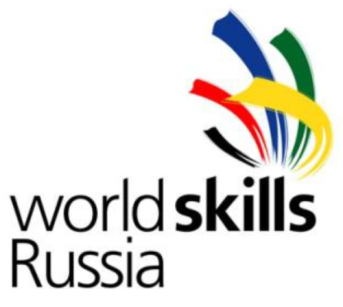 Конкурсное задание по компетенции «Ветеринария»Во время конкурса будет оцениваться ваше мастерство в следующих областях: А – Микробиология Конкурсанту необходимо провести:окраску микроорганизмов сложным методом по Граму.В - Ветеринарно-санитарная  экспертиза продуктов и сырья животного происхожденияКонкурсанту необходимо провести:Провести овоскопирование  куриных яиц;Провести трихинеллоскопию проб мяса.С - Решение профессиональных (ситуационных)  задачКонкурсанту  необходимо:провести клинический осмотр мелкого домашнего животного (собака) с последующим проведением ультразвукового исследования органов брюшной полости;наложить хирургические швы с использованием тренажера-симулятора;Провести  подсчет форменных элементов с помощью камеры Горяева.Первый этап Отборочных соревнований WSR Томской областиКонкурсное заданиеВетеринария